Liceul Tehnologic T. F. ,,Anghel Saligny’’ – SimeriaProf. Cosma Teodora                                                                                              Numele elevului ....................................                                                                                                                                 Clasa a X-a - Școala ProfesionalăCorectare - Lucrare srisă semestrială la matematică – semestrul I, anul școlar 2019 – 2020 R. 1Notă: Toate subiectele sunt obligatorii. Timpul de lucru este de 50 minute. Se acordă 1 punct din oficiu.Subiectul I ( 4 puncte)1,50 p - 1. Efectuați:  a)  = 1;   b)  = 15;   c) = 36;   d)  = - 27 ;  e) = ;   f) = 7;                      g)  5;  h)  = 52;   i) ;  j) .1,50 p – 2. Stabiliți, prin lectură grafică, între elementele din coloana A și elementele din coloana B                 corespondențele corespunzătoare: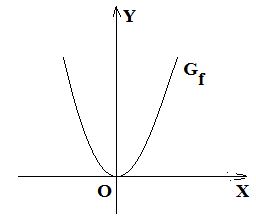 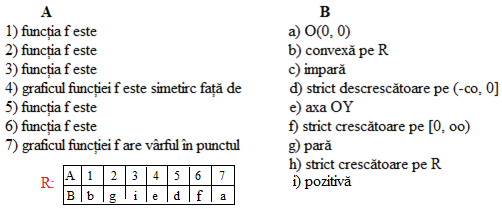 0,50 p – 3. Ordonarea crescătoare a numerelor: , ,   este :  ,  , .                                            0,50 p – 4. Aduceți la forma mai simplă expresiile:  a) ;                                       b)  ;  c)  .                                                               Subiectul al II – lea ( 5 puncte) Rezolvați complet următoarele probleme:2 p - 1. Determinați valorile lui x încât să fie definiți logaritmii: a)  ; b)                                               R: a) D = ;  b)  .                                                                                                                                                             2 p – 2. Verificați egalitățile: a)  b)    R: a) 1 p – 3. Logaritmați în baza 10 expresia E = R: R. 2Subiectul I ( 4 puncte)1.50 p - 1. Efectuați:  a)  = 1;   b)  = 8;   c) = 9 ;   d)  = -8;   e) = ;   f) = 6 ;                                     g) ;  h) ;  i)   j) .1,50 p – 2. Stabiliți, prin lectură grafică, între elementele din coloana A și elementele din coloana B                 corespondențele corespunzătoare: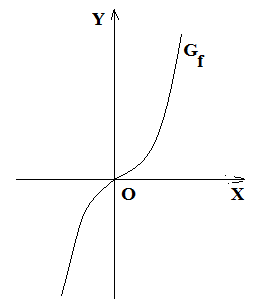 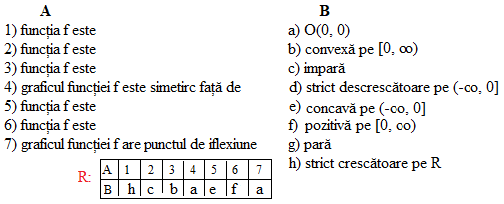 0,50 p – 3. Ordonarea descrescătoare a numerelor: , ,   este: , ,.0,50 p – 4. Aduceți la forma mai simplă expresiile: a)                                        b)   c)                                                                                                           Subiectul al II – lea ( 5 puncte) Rezolvați complet următoarele probleme:2 p - 1. Determinați valorile lui x încât să fie definiți logaritmii: a) ; b)                                                        R:  a) D = ;  b)  D = .                                                                                                                                          2 p – 2. Verificați egalitățile: a)  b) Rezolvarea se face ca și la subiectul de la R.1, II. 2.1 p – 3. Logaritmați în baza 10 expresia E =                                                                                                      Rezolvarea se face ca și la subiectul de la R.1, II. 3.Competențe specifice evaluate:1) Numere realeC.S.1.Identificarea caracteristicilor tipuri de numere utilizate în algebră şi  a formei de scriere  a unui număr real în contexte variateC.S.2.Compararea şi ordonarea numerelor reale utilizând metode variateC.S.3.Aplicarea  unor algoritmi specifici calculului cu puteri, radicali şi logaritmi în contexte variateC.S.4.Alegerea  formei de reprezentare a unui număr real pentru optimizarea calculelorC.S.5Alegerea strategiilor de rezolvare în vederea optimizării calculelorC.S.6.Analiza validităţii unor afirmaţii prin utilizarea aproximărilor, a proprietăţilor sau a  regulilor de calcul2) FuncțiiC.S.1.Exprimarea relaţiilor de tip funcţional în diverse moduriC.S.2.Prelucrarea informaţiilor ilustrate prin graficul unei funcţii în scopul deducerii unor proprietăţi algebrice ale acesteia (monotonie, bijectivitate, semn, continuitate, convexitate)C.S.3.Utilizarea de proprietăţi ale  funcţiilor în calcule şi aproximări, prin metode diverseC.S.4.Exprimarea în limbaj matematic a unor situaţii concrete ce se pot descrie printr-o funcţie de o variabilăC.S.5.Interpretarea unor probleme de calcul în vederea optimizării rezultatuluiC.S.6.Utilizarea echivalenţei dintre bijectivitate şi inversabilitate în trasarea unor grafice şi în rezolvarea unor ecuaţii.